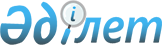 О Правилах содержания и защиты зеленых насаждений городе Уральске
					
			Утративший силу
			
			
		
					Решение Уральского городского маслихата Западно-Казахстанской области от 13 июня 2007 года № 46-15. Зарегистрировано Управлением юстиции города Уральска Западно-Казахстанской области 19 июля 2007 года № 7-1-72. Утратило силу - решением Уральского городского маслихата Западно-Казахстанской области от 28 мая 2012 года № 5-6      Сноска. Утратило силу - Решением Уральского городского маслихата Западно-Казахстанской области от 28.05.2012 № 5-6      В соответствии с подпунктом 8 пункта 1 статьи 6 Закона  Республики Казахстан "О местном государственном управлении в Республике Казахстан" и пунктом 2 статьи 3, статьи 300 Кодекса Республики Казахстан "Об административных правонарушениях" Уральский городской маслихат РЕШИЛ:



      1. Утвердить прилагаемые "Правила содержания и защиты зеленых насаждений в городе Уральске".



      2. Данное решение вводится в действие со дня его официального опубликования.

      Сноска. Пункт 2 с изменениями, внесенными Решением Уральского городского маслихата Западно-Казахстанской области от 29.09.2008 № 11-17 (вводится в действие со дня его официального опубликования).      Председатель 46-очередной сессии

      Уральского городского маслихата

      Секретарь Уральского городского маслихата

Утверждены

решением Уральского

городского маслихата

от 13 июня 2007 года № 46-15 Правила

содержания и защиты зеленых

насаждений в городе Уральске      Настоящие "Правила содержания и защиты зеленых насаждений в городе Уральске" (далее Правила) разработаны в соответствии с Кодексом Республики Казахстан "Об административных правонарушениях", Законом Республики Казахстан "О местном государственном управлении в Республике Казахстан". Правила регулируют и устанавливают отношения в области содержания и защиты зеленых насаждений в городе Уральске и обязательны для исполнения всеми физическими и юридическими лицами, независимо от форм собственности.

      Координацию и организацию деятельности по содержанию и защите зеленых насаждений на территории города Уральска осуществляют должностные лица акимата города, уполномоченные органы управления, руководители учреждений, предприятий, занимающиеся озеленением города. 

1. Общие положения      1. В настоящих Правилах используются следующие основные термины и определения:

      1) дендрологический план (дендроплан) - план размещения зеленых насаждений в разрезе районов города с указанием количественного и видового состава существующей и проектируемой к посадке древесно-кустарниковой растительности, в сочетании с открытыми участками газонов, площадок, дорожек, водоемов;

      2) защита зеленых насаждений - система правовых, административных, организационных и экономических мер, направленных на создание, сохранение и воспроизводство зеленых насаждений (в том числе компенсационное восстановление зеленых насаждений взамен уничтоженных или поврежденных), озелененных территорий и зеленых массивов;

      3) зеленые насаждения - древесно-кустарниковая и травянистая растительность естественного происхождения и искусственно высаженные, которые в соответствии с гражданским законодательством являются недвижимым имуществом и составляют единый городской зеленый фонд;

      4) зеленый массив - озелененная территория, насчитывающая не менее 50 экземпляров деревьев, образующих единый полог на территории не менее 0,125 га независимо от видового состава;

      5) земли общего пользования - земли занятые и предназначенные для занятия площадями, улицами, тротуарами, проездами, дорогами, набережными, парками, бульварами и иными объектами, предназначенными для удовлетворения нужд населения;

      6) кронировка зеленых насаждений - обрезка ветвей для придания определенной эстетической формы зеленым насаждениям;

      7) озелененная территория - участок земли, на котором располагаются зеленые насаждения;

      8) ответственность за нарушение Правил содержания и защиты зеленых насаждений - административные и экономические меры воздействия к физическим и юридическим лицам в соответствии с действующим законодательством Республики Казахстан;

      9) повреждение зеленых насаждений - причинение вреда кроне, стволу, корневой системе древесно-кустарниковых растений, надземной части и корневой системе травянистых растений, не влекущее прекращение роста. Повреждением является механическое повреждение корневой системы, нарушение целостности коры, надпочвенного покрова и иное причинение вреда;

      10) реестр зеленых насаждений города Уральска - свод данных о типах, видовом составе, количестве зеленых насаждений на территории города Уральска;

      11) санитарная обрезка - удаление больных, усыхающих, сухих и поврежденных ветвей;

      12) содержание зеленых насаждений - система хозяйственных, агротехнических мероприятий, направленных на сохранение и функционирование зеленых насаждений, озелененных территорий и зеленых массивов;

      13) специализированная организация - предприятия, занимающиеся созданием, уходом за зелеными насаждениями и имеющие в своем штате рабочих, специалистов этого профиля, специальную технику (автоподъемники, водовозы, буровые установки на базе тракторов или автомашин, погрузочную технику, грузовые автомашины);

      14) таксация леса (лесосек) - мероприятие по выявлению, учету, оценке качественных и количественных характеристик лесных ресурсов, в том числе насаждений, намечаемых для рубки;

      15) уничтожение зеленых насаждений - повреждение зеленых насаждений, повлекшее прекращение роста;

      16) уполномоченный орган - орган по содержанию и защите зеленых насаждений, утверждаемый постановлением акимата города для организации работ по содержанию и защите зеленых насаждений.  

2. Основные принципы содержания

и защиты зеленых насаждений      2. Все зеленые насаждения города Уральска составляют неприкосновенный городской зеленый фонд, за исключением зеленых насаждений, произрастающих на территориях частных домостроений и на дачных участках.

      3. Комплекс мер по сохранению и защите зеленых насаждений осуществляется гражданами, должностными и юридическими лицами, независимо от форм собственности.

      4. Проектная, строительная и хозяйственная деятельность осуществляется с соблюдением требований по охране зеленых насаждений, установленных законодательством Республики Казахстан и настоящими Правилами. Предпроектная и проектная документация на организацию строительной, хозяйственной и иной деятельности должна содержать полные и достоверные сведения о состоянии зеленых насаждений, нанесенных на топографическую съемку.

      5. Зеленые массивы (в том числе парки, скверы, рощи, аллеи и т.д.), расположенные в пределах территории города, застройке не подлежат, за исключением участков, подпадающих под генеральный план развития города, согласованных в установленном порядке.

      6. Развитие озелененных территорий на землях общего пользования производится в соответствии с долгосрочной комплексной схемой озеленения города, на основании заключения органов архитектуры и градостроительства, по согласованию с исполнительным органом. 

3. Компетенция уполномоченного органа

по защите и содержанию зеленых насаждений      7. В компетенцию уполномоченного органа по защите и содержанию зеленых насаждений входит:

      1) оформление и выдача разрешений или отказ о выдаче на снос, пересадку, кронировку, санитарную обрезку зеленых насаждений на территории города Уральска (приложения 2, 3); 

      2) контроль за выполнением мероприятий по восстановлению, обеспечению ухода, содержанию зеленых насаждений;

      3) осуществление функции государственного контроля в пределах полномочий, установленных действующим законодательством Республики Казахстан. 

4. Учет, содержание и защита зеленых насаждений      8. Учет зеленых насаждений в городе Уральске осуществляется посредством инвентаризации зеленых насаждений, расположенных в границах учетного объекта, которые заносятся в Реестр (приложение № 4).

      9. Учету подлежат все виды зеленых насаждений: деревья, кустарники, газоны. Проведение инвентаризации зеленых насаждений производится специализированными организациями на тендерной основе с учетом шкалы санитарного состояния и категорий (классы устойчивости насаждений.

      10. Документом, отображающим результаты учета зеленых насаждений является реестр зеленых насаждений и дендроплан города Уральске, который обновляется 1 раз в 10 лет.

      11. Реестр зеленых насаждений города Уральска ведется в целях:

      учета и получения достоверных данных о количестве, качестве и состоянии зеленых насаждений в городе Уральске;

      определения основных направлений городской политики в сфере защиты, сохранения зеленых насаждений и развития озелененных территорий города;

      обеспечения достоверной информацией населения, органов власти и управления о количестве и состоянии зеленых насаждений в городе.

      12. Организация работ по ведению Реестра зеленых насаждений осуществляется за счет природоохранных средств.

      13. Физические и юридические лица, собственники и арендаторы озелененных территорий обязаны:

      1)обеспечить содержание и защиту зеленых насаждений на своем участке и на прилегающих территориях;

      2)ежегодно направлять в Уполномоченный орган по защите зеленых насаждений, ведущий реестр зеленых насаждений, информацию об изменении (снос, реконструкция, пересадка, посадка) в инвентаризационных материалах зеленых насаждений по установленной форме;

      3) регулярно проводить весь комплекс агротехнических мер, в том числе полив газонов, деревьев и кустарников, борьбу с сорняками, вредителями и болезнями, скашивание газонов в соответствии с инструктивно-методическими указаниями Уполномоченного органа по защите зеленых насаждений города Уральска;

      4) проводить озеленение и текущий ремонт зеленых насаждений на закрепленной территории по утвержденным дендрологическим проектам, разработанным в соответствии с градостроительными, экологическими, санитарно-гигиеническими нормами за свой счет;

      5) снос (пересадку) зеленых насаждений оформлять в порядке, установленном настоящими Правилами;

      6) проводить омолаживающую обрезку деревьев (кронирование), формовочную и санитарную обрезку древесно-кустарниковой растительности;

      7) проводить своевременную обрезку ветвей в охранной зоне (в радиусе 1 метра) токонесущих проводов, а также закрывающих указатели улиц и номерные знаки домов. Обрезка ветвей производится по графику, согласованному с владельцами линий электропередачи и под их контролем с соблюдением правил техники безопасности;

      8) проводить санитарную очистку территории, удаление поломанных деревьев и кустарников;

      9) при посещении парков, садов, скверов, бульваров соблюдать требования по защите зеленых насаждений;

      10) при купле, продаже, дарении, передаче в аренду земельных участков, занятых зелеными насаждениями, и других формах земельного оборота, предусмотренных земельным законодательством, к новому собственнику, арендатору переходят права и обязанности по охране и содержанию зеленых насаждений. 

      14. Работы по содержанию и защите зеленых насаждений, проводимые на землях общего пользования, осуществляются специализированными организациями на тендерной основе.

      Специализированные организации проводят снос, посадку, пересадку, кронировку, формовочную, санитарную обрезку древесно-кустарниковой растительности только по письменному разрешению уполномоченного органа с соблюдением градостроительных, экологических, санитарно- гигиенических норм;

      15. Компенсационное восстановление зеленых насаждений за снос, произведенный согласно разрешения уполномоченного органа, производится путем посадки саженцев лиственных пород высотой не менее 2-х метров, а хвойных - не менее 1,5 метров в трехкратном размере на данной территории земельного участка. При отсутствии свободных площадей для проведения посадок уполномоченным органом производится расчет восстановительной стоимости зеленых насаждений, оплата которой производится в однократном размере гражданами и юридическими лицами в местный бюджет. 

      16. Компенсационное восстановление зеленых насаждений при несанкционированном сносе производится путем посадки саженцев лиственных пород высотой не менее 2-х метров, а хвойных - не менее 1,5 метров в десятикратном размере или определяется восстановительная стоимость зеленых насаждений, оплата которой производится гражданами и юридическими лицами в двукратном размере в местный бюджет. Размеры восстановительной стоимости сноса зеленых насаждений, перечисляемые в местный бюджет,  утверждается акиматом города. 

      17. Восстановление зеленых насаждений производится за счет средств граждан и юридических лиц, в интересах которых был произведен снос.

      18. Компенсационное восстановление зеленых насаждений гражданами или юридическим лицами может быть произведено самостоятельно или по договору со специализированными предприятиями с соблюдением обязательных условий их дальнейшего содержания.

      19. По фактам естественной гибели, уничтожения, незаконного сноса зеленых насаждений, при невозможности установления виновного лица восстановление зеленого фонда производится за счет бюджетных средств города.

      20. В случае гибели высаженных зеленых насаждений лица, в интересах которых был произведен снос, производят повторную высадку зеленых насаждений и обеспечивают дальнейший уход за ними. 

5. Снос и пересадка зеленых насаждений      21. Снос, пересадка (в состоянии зимнего покоя) зеленых насаждений на землях общего пользования оформляется в порядке, установленным настоящими Правилами, и производится только по официальному разрешению уполномоченного органа при предоставлении подтверждающих документов на право землепользования или аренды участка.

      Учет сухих, усыхающих и больных деревьев и кустарников на землях общего пользования производится Уполномоченным органом по защите зеленых насаждений города Уральска по заявлениям граждан и юридических лиц, пользователей, собственников и арендаторов озелененных территорий. 

      22. Действие Правил не распространяется на территории, используемые под индивидуальные жилые домостроения и дачные участки граждан. Снос и пересадка зеленых насаждений осуществляется ими по своему усмотрению в порядке общего природопользования, без оформления разрешения.

      23. Снос деревьев и кустарников на землях общего пользования производится специализированными организациями на тендерной основе с обязательным оформлением разрешения уполномоченного органа.

      24. При проведении градостроительных работ, финансируемых из государственного бюджета, восстановление зеленых насаждений производится за счет средств бюджета.

      25. В чрезвычайных и аварийных ситуациях, когда падение деревьев представляет угрозу жизни и здоровью людей, повреждению зданий и сооружений, коммуникациям, безопасности дорожного движения снос указанных насаждений производится в экстренном порядке, с последующим уведомлением уполномоченного органа. Факт сноса удостоверяется актом освидетельствования, который составляется уполномоченным органом в течение 72 часов, с момента начала работ (приложение 4).

      26. Срубленные зеленые насаждения и порубочные остатки складировать и хранить на месте производства работ запрещается. Все работы по валке, раскряжевке и транспортировке порубочных остатков должны производиться в полном соответствии с требованиями техники безопасности.

      27. После проведения работ по пересадке зеленых насаждений заказчик обязан обеспечить их дальнейшее содержание и уход.

      28. Запрещается производство замещающих посадок вязом мелколистным и кленом остролистным, в т.ч. если вырубке подлежат деревья указанных пород, с предложением высаживать взамен их недорогими тополем бальзамическим и ясенем.

      29. Допускается посадка вяза мелколистного (карагача) только для формирования "живых" изгородей либо декоративной постоянной формовкой с целью исключения "самосева".

      30. Для оформления разрешения на снос, пересадку зеленых насаждений необходимо представление следующих документов:

      Для юридических лиц:

      заявление на имя руководителя уполномоченного органа;

      копия решения местного исполнительного органа (при отводе земельных участков под строительство (реконструкцию) объектов и индивидуального жилищного строительства;

      копию правоустанавливающих документов на земельный участок;

      заключение государственной экологической экспертизы (для строящихся и реконструируемых объектов);

      заключение по архитектурно-планировочному техническому заданию отдела архитектуры и градостроительства города Уральска для вновь строящихся объектов;

      Для физических лиц: 

      заявление на имя руководителя уполномоченного органа;

      копию правоустанавливающих документов на земельный участок.

      31. На озелененных территориях настоящими Правилами запрещается:

      1) повреждение или уничтожение зеленых насаждений;

      2)разведение костров, сжигание опавшей листвы и сухой травы;

      3) засорение и загрязнение бытовыми и промышленными отходами, сточными водами;

      4) добыча из деревьев сока, нанесение надрезов, надписей, размещение на деревьях рекламы, объявлений, номерных знаков, всякого рода указателей, проводов и забивания в деревья крючков, гвоздей;

      5) проезд и стоянка автотранспортных средств, строительной и другой техники кроме техники, связанной с эксплуатацией данных территорий и для ухода за зелеными насаждениями;

      6) мойка автотранспортных средств;

      7) парковка транспортных средств на газонах;

      8) выпас скота;

      9)складирование различных грузов, в том числе строительных материалов;

      10) сбрасывание снега с крыш на участки, занятые зелеными насаждениями, без принятия мер, обеспечивающих сохранность деревьев и кустарников;

      11) производство других действий и бездействий, способных нанести вред зеленым насаждениям. 

6. Ответственность за правонарушения в области

защиты и содержания зеленых насаждений      32. Физические, должностные и юридические лица при нарушении настоящих Правил привлекаются к административной ответственности, согласно действующего Кодекса Республики Казахстан "Об административных правонарушениях".

Приложение № 1

к "Правилам содержания

и защиты зеленых насаждений

в городе Уральске" АКТ

обследования зеленых насаждений     "___" ________ 200__г.ул. ________________________________________________ г. УральскМы, нижеподписавшиеся, ________________________________________должностное лицо уполномоченного органа

_______________________________________________________________

            (должность, Ф.И.О., наименование органа) 

_______________________________________________________________

и представитель заказчика _____________________________________произвели обследование зеленых насаждений на __________________

_______________________________________________________________

_______________________________________________________________подпадающих под ______________________________________________________________________________________________________________

_______________________________________________________________В результате установлено:       Настоящий акт составлен в ___ экземплярах.

      Примечание: Акт обследования не является документом, дающим право на снос или пересадку зеленых насаждений.       Получил представитель заказчика    _____  Ф.И.О.

Приложение № 2

к "Правилам содержания

и защиты зеленых насаждений

в городе Уральске" РАЗРЕШЕНИЕ

на снос, пересадку зеленых насаждений      1. Наименование предприятия (РНН) (заказчик)

      2. Руководитель предприятия (Ф.И.О.) (заказчик)

      3. Назначение испрашиваемого участка

      4. Место расположения

      5. Основание для проведения мероприятий

      6. Форма собственности земельного участка (номер, дата)

      7. Акт обследования зеленых насаждений уполномоченного органа 

      8. Фактическое (качественное, количественное) состояние древесно-кустарниковых насаждений

      9. Обязательство (гарантийное письмо) по компенсационному восстановлению зеленого фонда города Уральска. ЗАКЛЮЧЕНИЕ      Уполномоченный орган (полное наименование) в соответствии с актом обследования, учитывая состояние зеленых насаждении согласовывает снос вышеуказанных деревьев, при этом первому руководителю предписывается выполнить следующие требования:

      Необходимо произвести мероприятия по компенсационному восстановлению зеленых насаждений путем посадки декоративно-ценных насаждений с соблюдением норм и правил охраны подземных и воздушных коммуникаций.

      Проводить полный комплекс мероприятий по защите, содержанию и сохранению зеленых насаждений.      Срок действия разрешения.       Приложение: __________

      Примечание:___________

 

       Руководитель уполномоченного органа               Ф.И.О. 

Приложение № 3

к "Правилам содержания

и защиты зеленых насаждений

в городе Уральске" РАЗРЕШЕНИЕ

на кронировку, санитарную обрезку,

подчистку штамба зеленых насаждений      1. Наименование предприятия (РНН) (заказчик)

      2. Руководитель предприятия (Ф.И.О.) (заказчик)

      3. Назначение испрашиваемого участка

      4. Место расположения

      5. Основание для проведения мероприятий

      6. Форма собственности земельного участка (номер, дата)

      7. Акт обследования зеленых насаждений уполномоченного органа  ЗАКЛЮЧЕНИЕ      Уполномоченный орган (полное наименование) в соответствии с актом обследования, учитывая состояние зеленых насаждении согласовывает кронировку, санитарную обрезку, подчистку штамба вышеуказанных деревьев, при этом первому руководителю предписывается выполнить следующие требования:

      Проводить полный комплекс мероприятий по уходу, содержанию и сохранению зеленых насаждений.      Срок действия разрешения.      Примечание:________________      Руководитель уполномоченного органа               Ф.И.О.

Приложение № 4

к "Правилам содержания

и защиты зеленых насаждений

в городе Уральске"  РЕЕСТР

зеленых насаждений города Уральска

на 1 января ___ годаРаспределение площади объектов (участков) зеленых

насаждений по категориям земель, типам растительности

и функциональному назначению      г. Уральск

      Административный район: (код)_____________________

      Ответственный владелец:___________________________ Реестр зеленых насаждений Таблицапродолжение таблицы      продолжение таблицыпродолжение таблицы
					© 2012. РГП на ПХВ «Институт законодательства и правовой информации Республики Казахстан» Министерства юстиции Республики Казахстан
				№Породный состав зеленых насаж-

денийПод сносПод сносПересадкаПересадкаСохраняютсяСохраняютсяКачественное (фактическое)

состояниеКачественное (фактическое)

состояниеКачественное (фактическое)

состояние№Породный состав зеленых насаж-

денийколдмколдмколдмхорудовнеуд12345678910№ п/п,

инвен- тарный №Функциональное

назначение

земель, группа типов назначения,

наименование

объектов (участков)

зеленых насажденийКлассифи-

кационный кодПлощадь

объектов

(участков) га,

зеленых насаждений 

га/шт (дер., куст.)АБВ1Зеленые насаждения паркового типаЗеленые насаждения паркового типаЗеленые насаждения паркового типаЗеленые насаждения паркового типаЗеленые насаждения паркового типаЗеленые насаждения паркового типаЗеленые насаждения паркового типаЗеленые насаждения паркового типаЗеленые насаждения паркового типаДревесная растительность, кбм. Га/штДревесная растительность, кбм. Га/штДревесная растительность, кбм. Га/штДревесная растительность, кбм. Га/штДревесная растительность, кбм. Га/штКустарниковая растительностьКустарниковая растительностьКустарниковая растительностьКустарниковая растительностьЕди-

нич-

ные

дере-

вьяГруп-

пы,

кур-

тиныМас-

сивы,

рощи,

сады

гаАл-

леи,

рядыВсего

га/штОди-

ноч-

ныеживая

изго-

родьРядо-

вые

посад-

киВсего

га/шт2345678910Открытые пространстваОткрытые пространстваОткрытые пространстваОткрытые пространстваОткрытые пространстваОткрытые пространстваОткрытые пространстваОткрытые пространстваОткрытые пространстваЦветники, гаЦветники, гаЦветники, гаЦветники, гаЦветники, гаГазоны, гаГазоны, гаГазоны, гаГазоны, галет- никимного-

лет-

никисме-

шан-

ныекон- тей-

не- ныеВсегопар-

тер-

ныеобык-

новен-ныенапоч-

венный

покровВсего111213141516171819Всего растительности

паркового типаРастительность лесного, природного типаРастительность лесного, природного типаРастительность лесного, природного типаВсего растительности

паркового типаДревостой

естественного и смешанного типаКультурыПрогалины редины

естественные20212223